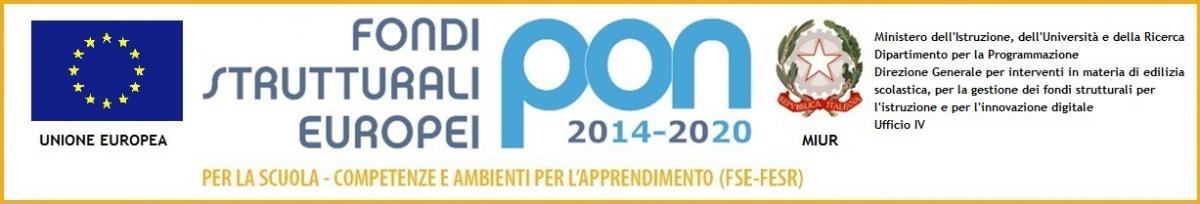 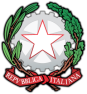 REPUBBLICA ITALIANAMinistero dell'Istruzione, dell'Università e della RicercaISTITUTO COMPRENSIVO DI MELDOLAViale della Repubblica, 47 – 47014 MELDOLA (FC)Tel. 0543/496420-495177 – Fax 0543/490305 –                          e-mail: foic81100c@istruzione.it-foic81100c@pec.istruzione.it                                                            						Allegato 1OGGETTO: LIBRI DI TESTO A.S. 2021/2022DOCENTE/I _________________________              MATERIA/AREA ____________________CLASSE A.S. 2020/2021______CLASSE A.S.2021/2022______  NUOVA  ADOZIONE  TESTO/I   IN   USO  PER  L’A.S.2021/2022 N.B. PER L’INDICAZIONE DEI PREZZI  E  DEI CODICI  ISBN, SI PREGA DI FARE RIFERIMENTO AI DATI AGGIORNATI (VEDI ANCHE IL SITO WWW.ADOZIONIAIE.IT) SI  ALLEGA RELAZIONE DEL DOCENTE SUI MOTIVI DELLA PROPOSTA  PER L’A.S. 2021/2022  IN SOSTITUZIONE DEL/I TESTO/I IN USO NELL’A.S.2020/2021DATA __________________												IL   DOCENTE/I DOCENTI ___________________________		                                                                                                              									                              (Firma autografa sostituita a mezzo stampa ai sensi dell’art.3 del D.Lgs 39/1993)                                                                                                 Allegato 2VERBALE CONSIGLIO DI CLASSE PER L’ADOZIONE DEI LIBRI DI TESTOA.S.2021/2022Alle ore________, del giorno_______________, si riuniscono in modalità a distanza i docenti e i genitori della classe_______sez_____. Sono presenti i docenti di classe: Presiede la riunione: il docente _______________________ delegato dal Dirigente Scolastico. Funge da Segretario l’insegnante ______________________________ I sottoscritti Insegnanti e Genitori del Consiglio di classe ……….. della Scuola Secondaria di 1° Grado D.Alighieri di Meldola, viste le disposizioni relative all’adozione dei libri di testo per l’anno scolastico 2021/2022;illustrati i seguenti testi scolastici pervenuti in saggio:  propongono per l’a.s. 2021-2022  i seguenti testi come riepilogati nella tabella riassuntiva Allegato 3.CRITERI METODOLOGICI CHE HANNO DETERMINATO LA SCELTA DEI TESTI: ____________________________________________________________________________________________________________________________________________________________________________________________________________________________________________________________________________________________________________________________________________________________________________________________________________________________________________________________________________________________________________________________________________________________________________________________________________________________________________________________________________________________________________________________________________________________________________________ PARERE ESPRESSO DAL CONSIGLIO DI CLASSE: ______________________________________________________________________________________________________________________________________________________________________________________________________________________________________________________________________________________________________________________________________________________________________________________________________________________________________________________________________________________________________________________________________________________________________________________________________________________________________________________Data__________________ Firma  docenti:	(Firma autografa sostituita a mezzo stampa ai sensi dell’art.3 del D.Lgs 39/1993)________________________________________________________________________________________________________________________________________________________________________________________________________________________    ____________________________________________________________________________________________________________Firma  genitori:(Firma autografa sostituita a mezzo stampa ai sensi dell’art.3 del D.Lgs 39/1993)____________________________________________________________________________________________________________________________________________________________________________________________________________________________________________________________Allegato 3TABELLA RIASSUNTIVA ADOZIONI LIBRI DI TESTO A.S. 2021/2022SCUOLA SECONDARIA di 1° GRADO D. Alighieri	CLASSE_______________________Si dichiara che la somma complessiva rientra in quella prevista dal Ministero.						Data ____________________				Firma del Coordinatore di Classe ____________________										           (Firma autografa sostituita a mezzo stampa ai sensi dell’art.3 del D. Lgs 39/1993)			       CODICE  ISBNVOLUMEAUTORETITOLOEDITORE€€€€COGNOME e NOMEDISCIPLINA DI INSEGNAMENTOItalianoStoria e GeografiaIngleseFranceseMatematica e ScienzeTecnologiaMusicaArteReligioneEd. FisicaSostegno…CL.DISCIPLINACODICE ISBNAUTORETITOLOEDITOREMATERIA/DISCIPLINACODICEVOLUME ISBNAUTORE1/AUTORE2/AUTORE3TITOLO/SOTTOTITOLOVOL.EDITOREPREZZONuova adozioneDa acquistareSOMMA TOTALE €SOMMA TOTALE €SOMMA TOTALE €SOMMA TOTALE €SOMMA TOTALE €SOMMA TOTALE €